Муниципальное  дошкольное образовательное учреждение  «Солгонский детский сад» Краткосрочный проект в средней группе «Малышарики»«Этот удивительный мир экспериментирования!»Воспитатель: Д. А. Лыспакс. Солгон, 2022 г.Актуальность проекта заключается в том, что детское экспериментирование как форма деятельности используется в практике недостаточно широко, хотя является эффективным средством развития важных качеств личности, как творческая активность, самостоятельность, самореализация, умение работать в коллективе. Такие качества способствуют успешному обучению детей в школе, а участие в педагогическом процессе наравне с  взрослыми - возможность проектировать свою жизнь в пространстве детского сада, проявляя при этом изобретательность и оригинальность. Экспериментальная деятельность направлена на потребность ребенка в познании окружающего мира, на новые впечатления, которые лежат в основе возникновения и развития неистощимой исследовательской (поисковой) деятельности. Чем разнообразнее и интенсивнее поисковая деятельность, тем больше новой информации получает ребенок, тем быстрее и полноценнее он развивается.Тип проекта:  познавательно – исследовательский.
Участники проекта: дети среднего дошкольного возраста, воспитатель, родители.
По времени проведения: краткосрочный , 5. 12.2022 – 9.12. 2022.Цель проекта: способствовать формированию и развитию познавательных интересов детей через опытно-экспериментальную деятельность.Задачи проекта: 1.Развивать умение обследовать предметы и явления с разных сторон,выявлять зависимости.2.Помогать накоплению у детей конкретных представлений о предметах и их свойствах.3.Развивать мыслительные операции, умение выдвигать гипотезы, делать выводы.4.Стимулировать активность детей для разрешения проблемной ситуации.5.Способствовать воспитанию самостоятельности, активностиОсновные этапы  реализации  проекта: Подготовительный ОсновнойЗаключительныйПредполагаемые результаты:1.Повышение  уровня познавательной активности у воспитанников, усвоение основ целостного видения окружающего мира;2.  Проявление познавательного интереса к окружающему миру; улучшение речевого развития.Этапы  реализации  проекта:1-й этап: подготовительныйОпределение целей и задач, составление плана работыПодбор методического материала, сбор информацииорганизация  предметно - развивающей среды2-й этап: основной:  реализация мероприятий перспективного тематического планирования   (совместная деятельность  по теме, опытно- экспериментальная деятельность, работа с родителями).       3-й этап: итоговый:Фото отчёт
Ответственные за выполнение: воспитатели, родители.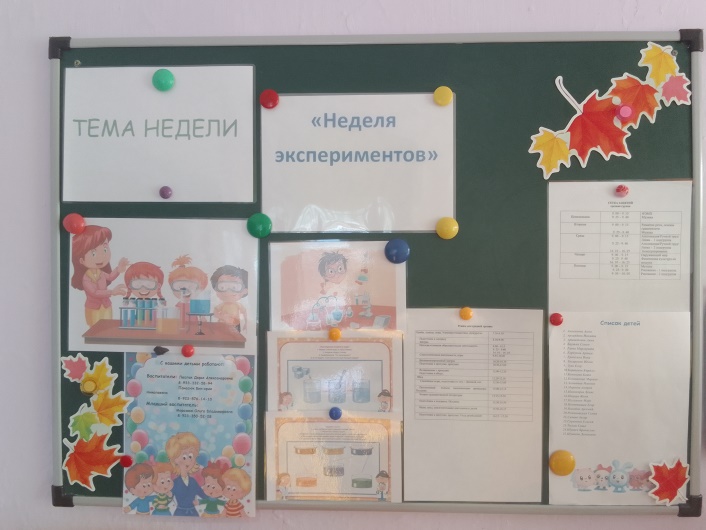 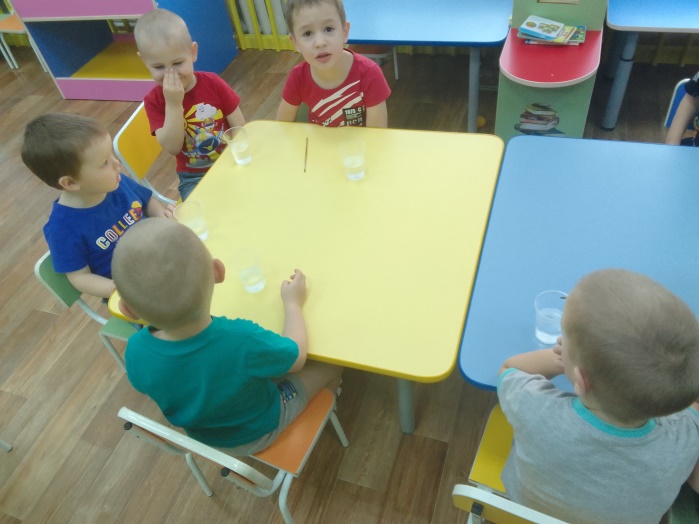 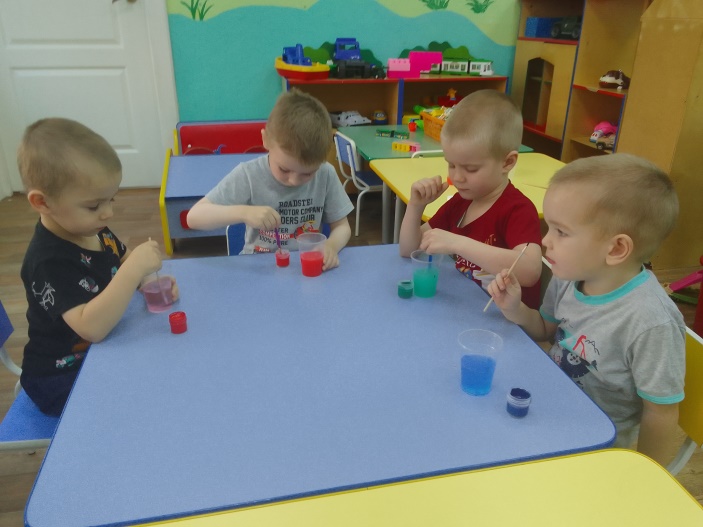 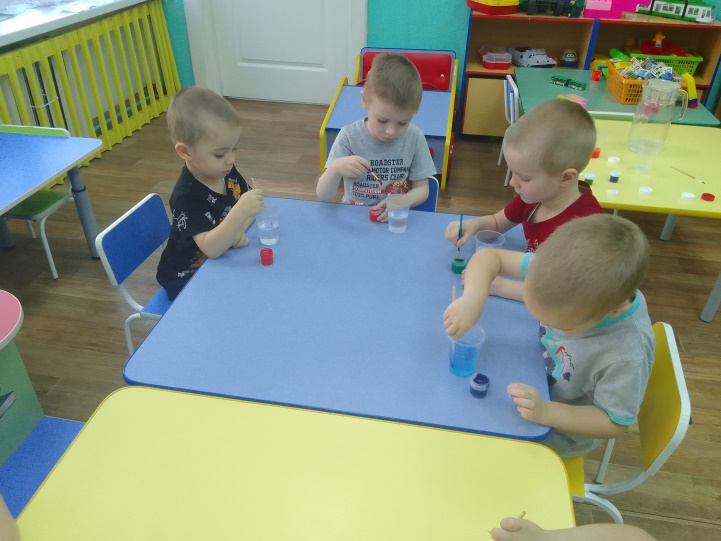 Совместная деятельность воспитателя с детьми.Совместная деятельность воспитателя с детьми.Работа с родителямиТема экспериментальной деятельностиЗадачи экспериментальной деятельностиРабота с родителямиТема экспериментальной деятельностиЗадачи экспериментальной деятельностиКонсультация: « Значение экспериментирования в развитии детей среднего дошкольного возраста»Песочная странаБеседа: «Волшебный песок»Закрепить знания детей освойствах песка. Помочь определить, может ли песок двигатьсяКонсультация: « Значение экспериментирования в развитии детей среднего дошкольного возраста»Этот удивительный воздух Беседа: «Что такое воздух?»Расширить представления о воздухе, способах его обнаружения, об объеме воздуха в зависимости от температуры, времени, в течение которого человек может находиться без воздуха. Консультация: « Значение экспериментирования в развитии детей среднего дошкольного возраста»Этот удивительный воздух Беседа: «Что такое воздух?»Расширить представления о воздухе, способах его обнаружения, об объеме воздуха в зависимости от температуры, времени, в течение которого человек может находиться без воздуха. Размещение в родительском уголке информации (папки передвижки Опытно – экспериментальная деятельность с детьми»;  «Картотека опытов и экспериментов»; памятки для родителей)С водой и без водыБеседа: «Волшебница- вода»Продолжать знакомить с некоторыми свойствами воды и её значение3. Беседа дома :  «Что такое эксперимент и для чего его проводят?»«Магнит и его свойства. Экспериментирование с магнитом» Беседа: «Что такое магнит?» Познакомить детей с понятием магнит. Сформировать представление о свойствах магнита. Активизировать знания детей об использовании свойств магнита человеком.4.Домашнее задание  «Совместная опытно- экспериментальная деятельность дома»«Магнит и его свойства. Экспериментирование с магнитом» Беседа: «Что такое магнит?» Познакомить детей с понятием магнит. Сформировать представление о свойствах магнита. Активизировать знания детей об использовании свойств магнита человеком.5. Совместное мероприятие детей и родителей «Этот удивительный мир экспериментирования». Цель: формировать желание сделать близким и дорогим людям приятное. Закрепить знания детей о свойствах магнита, песка, воды. 